Статья «Учения в школе  при пожаре»Пожар - одно из наиболее распространенных опасных явлений, возникающих в результате беспечного обращения людей с огнем, детских шалостей. Борьба с ним требует от человека больших усилий. В этой борьбе выявляется сила, характер, эмоционально- волевая стойкость. Поэтому в работе по противопожарной безопасности особое внимание следует уделять психологической подготовке пожарных, всего населения и в первую очередь детей и подростков. К сожалению, этой проблеме уделяется мало внимания.   Именно поэтому борьба против детских шалостей с огнем зачастую сводится лишь к запретам, после которых дети продолжают упорно искать ярких впечатлений в той же недозволенной игре. Ведь ребенка нередко зачаровывает эмоциональная картина ярко пылающего огня, поэтому они часто включают огонь в игровой ситуации. Видно, тяга людей к огню имеет глубокие генетические корни - она свойственна природе человека с момента рождения и закреплена в психологической деятельности в форме безусловно-рефлекторной реакции. У детей, безусловно- рефлекторные, инстинктивные реакции выражены очень сильно, и для контроля над ними необходимо специально организовать выработку новых условно- рефлекторных связей, закладывающих основу формирования умений и навыков жизни в обществе.В средней общеобразовательной  школе  №25 ,имени Героя Советского Союза Остаева Алексея Егоровича, работа в этом направлении ведется согласно утвержденному плану воспитательной работы, где большое внимание уделяется  основам безопасного поведения в школе. Классные руководители регулярно проводят классные часы, беседы, как избежать пожары и как реагировать в случае, если он произошел.Ежегодно в МБОУ СОШ №25 в рамках проведения «Дня здоровья», Общероссийских  акций «Безопасное детство», «Дети России» совместно с сотрудниками ПДН №1 по Промышленному району, с Фондом защиты сирот и детей оказавшихся в трудной жизненной ситуации «Нам по пути» психологом Тадтаевой Лаурой, а также  Северо – Осетинским региональным отделением общероссийской общественной организации Российский союз спасателей Балаевым Асланбеком Тавботовичем, который является заместителем руководителя Аппарата по работе со  студентами проводится  мероприятие по профилактике возникновения пожаров, террористического акта и различных чрезвычайных ситуаций.7 апреля все ученики школы приняли активное участие в учениях. По легенде горел центральный вход на 1-м этаже, необходимо было эвакуировать учащихся из задымленного помещения, устроенного по средствам театрального дыма, рассредоточиться на безопасном расстоянии от здания школы, потушить условный пожар, оказать первую медицинскую помощь пострадавшим.Учащиеся 11 классов, которые этому всему обучались на уроках ОБЖ ,показали хороший уровень подготовки в экстремальных условиях и смогли их продемонстрировать и поделиться опытом.Акция школьникам понравилась, говорят, что знать правила противопожарной безопасности необходимо каждому.Специалисты научили ребят, как надо вести себя в чрезвычайной ситуации. Отметили, что крайне важно не паниковать и сохранять хладнокровие.Гости на примерах показали, к чему может привести неорганизованность при пожаре, и рассказали детям, как этого избежать. По словам, как самих детей, так и спасателей, мероприятие никогда не должно терять своей значимости и актуальности.Зам.директора МБОУ СОШ №25				Золоева А.Т.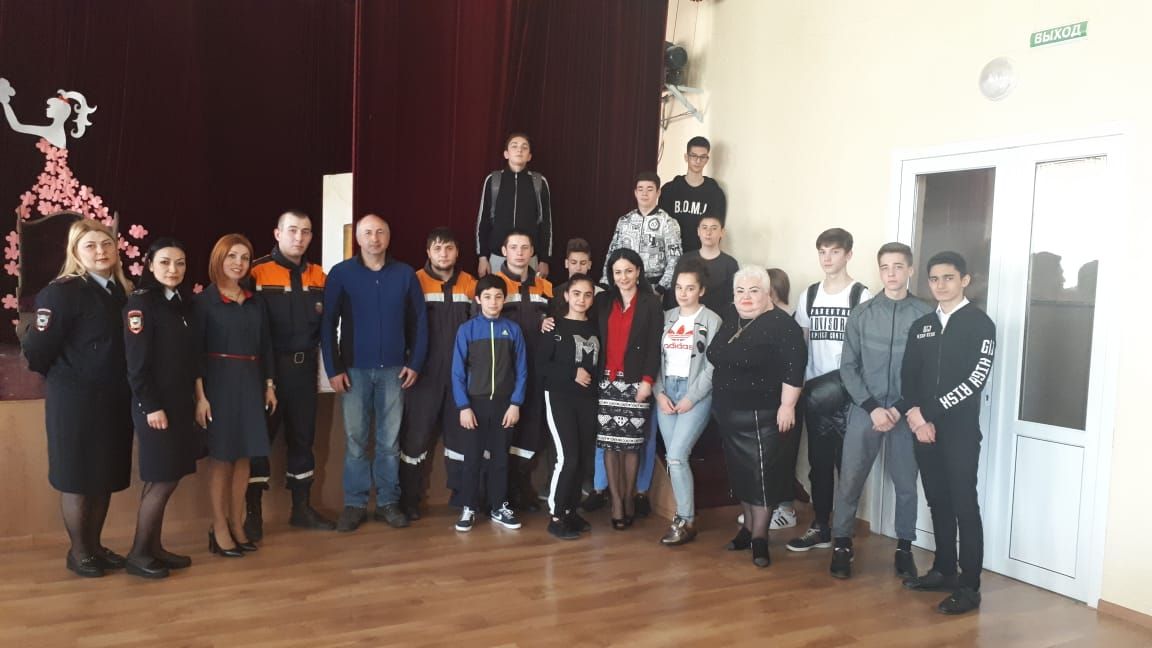 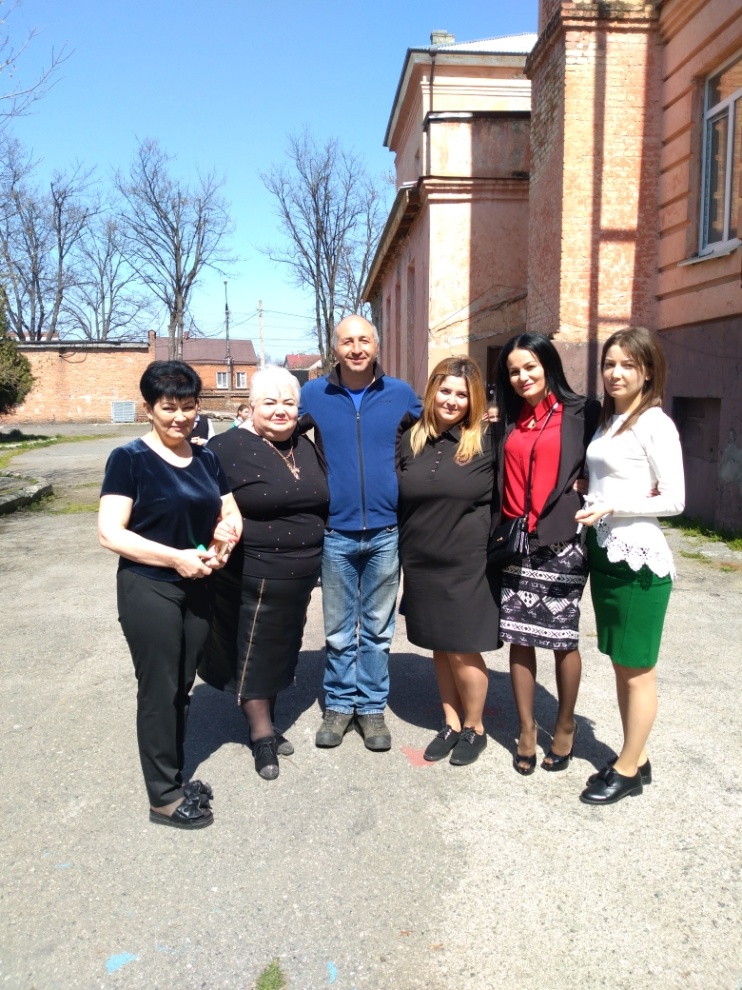 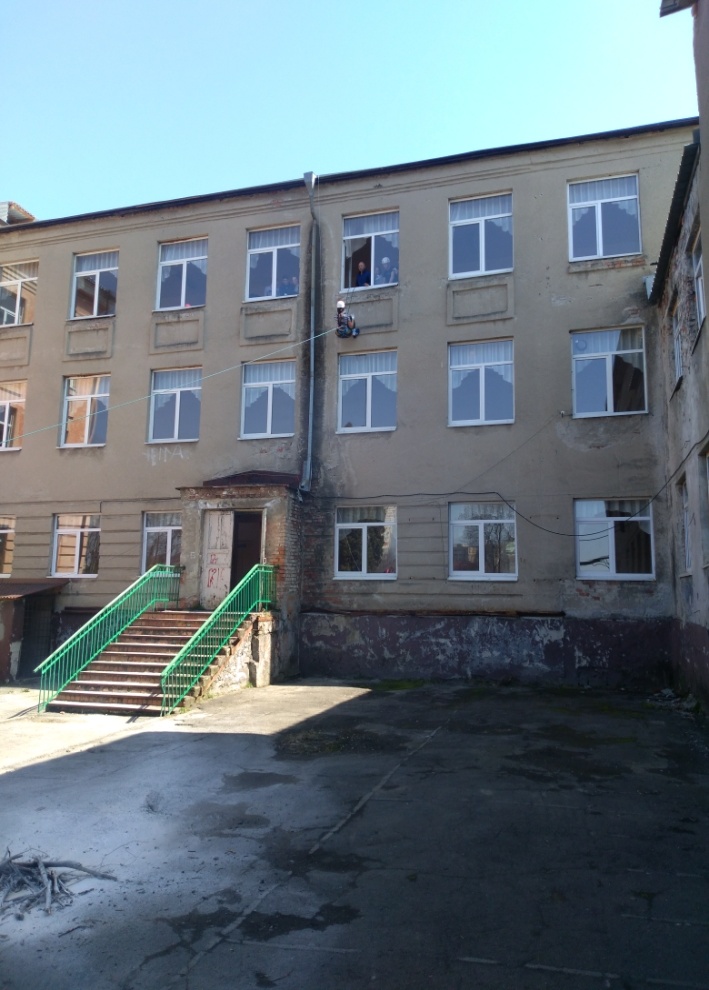 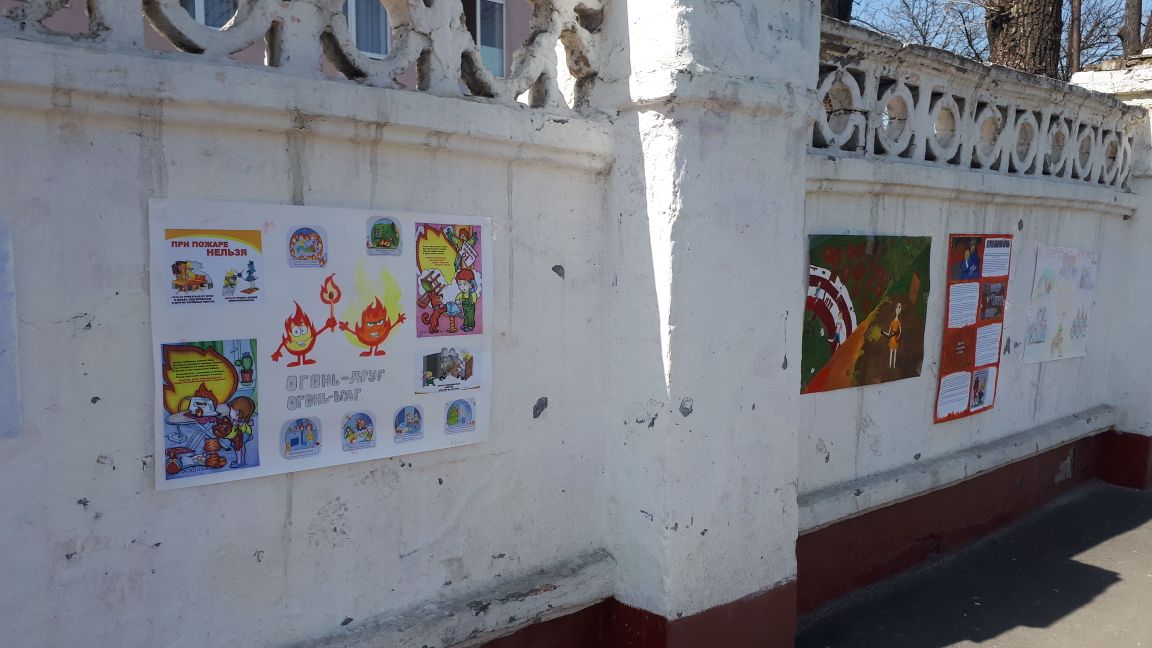 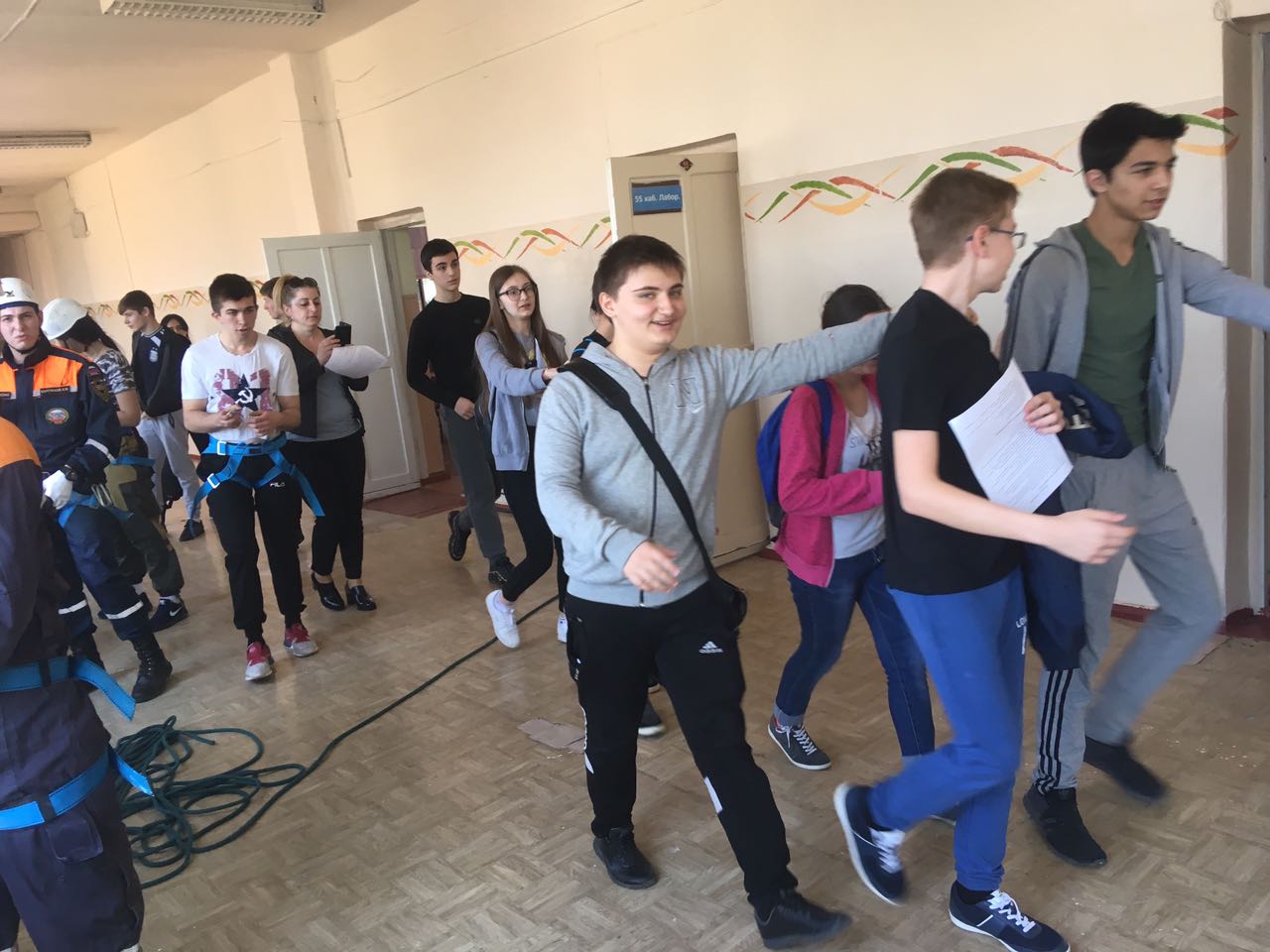 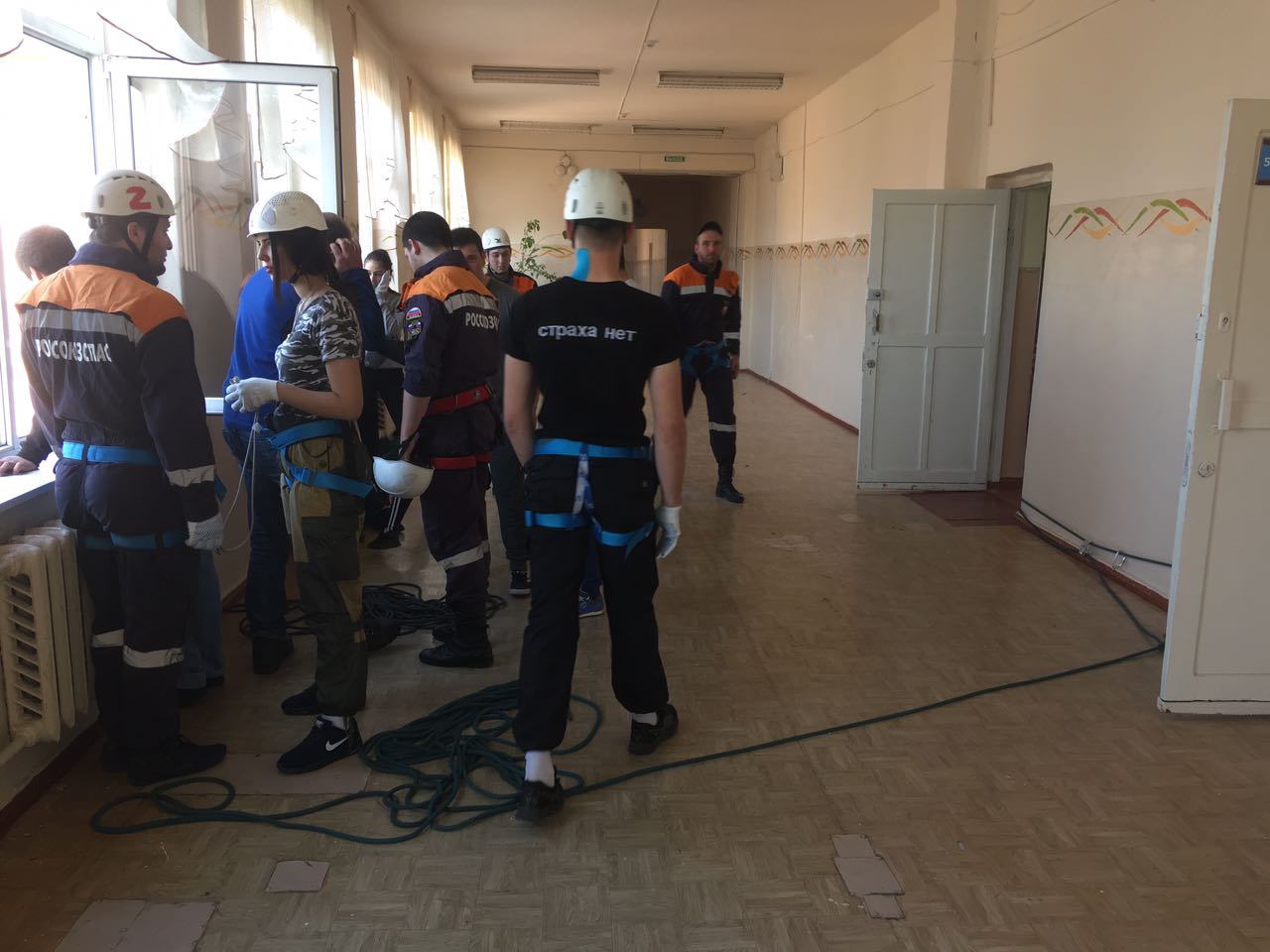 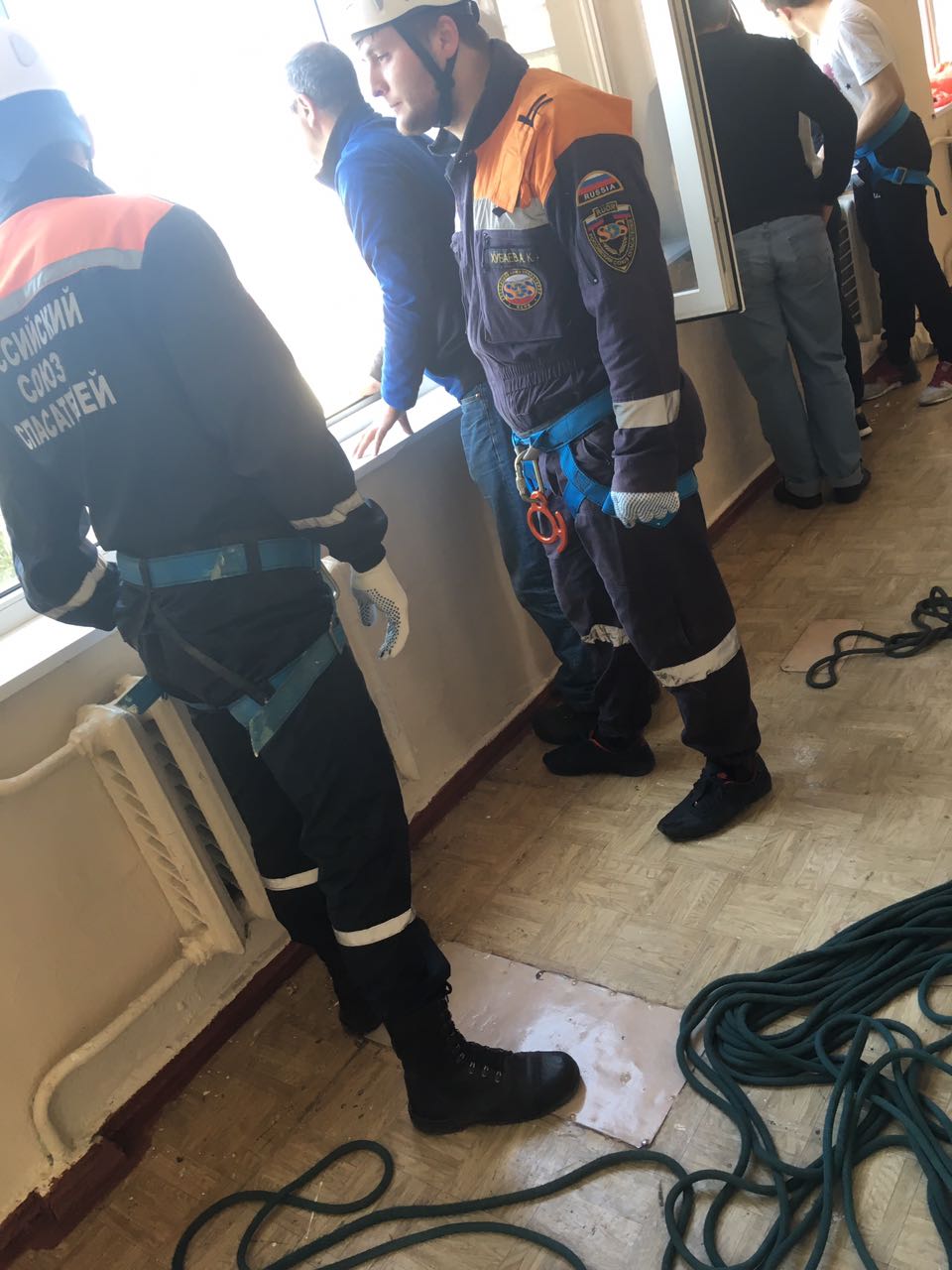 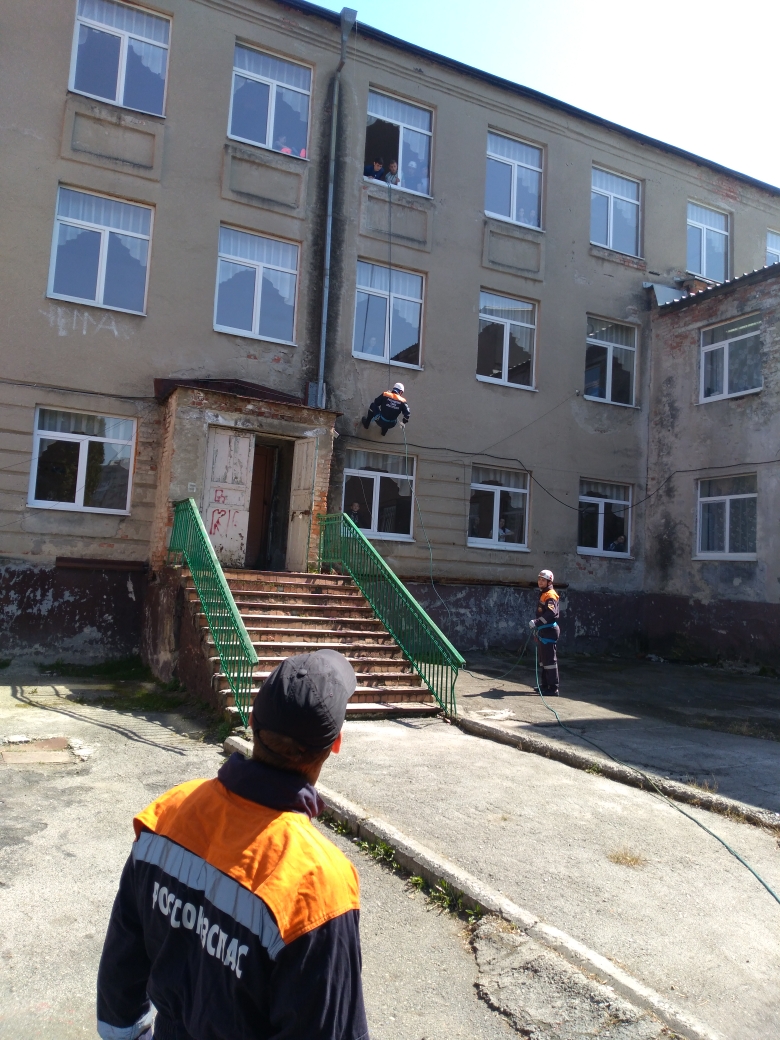 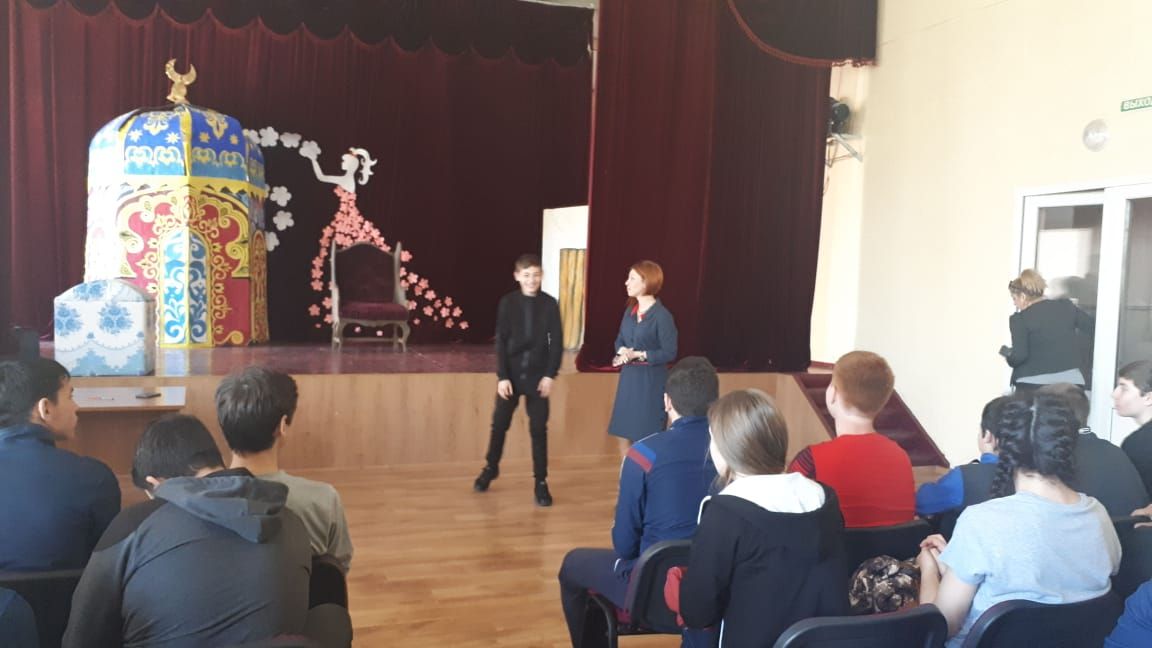 